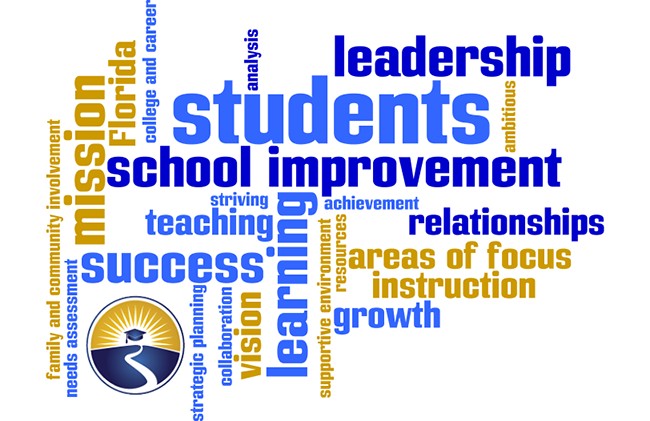 District School Board of Madison CountyMadison County Central School2019-20 School Improvement PlanTable of ContentsSchool Demographics	3Purpose and Outline of the SIP	4School Information	5Needs Assessment	10Planning for Improvement	16Title I Requirements	24Budget to Support Goals	26Principal: Kim Dixon	Start Date for this Principal: 7/1/2018School Board Approval	This plan is pending approval by the Madison County School Board.SIP Authority	Section 1001.42(18), Florida Statutes, requires district school boards to annually approve and require implementation of a Schoolwide Improvement Plan (SIP) for each school in the district that has a school grade of D or F. This plan is also a requirement for Targeted Support and Improvement (TS&I) and Comprehensive Support and Improvement (CS&I) schools pursuant to 1008.33 F.S. and the Every Student Succeeds Act (ESSA).To be designated as TS&I, a school must have one or more ESSA subgroup(s) with a Federal Index below 41%. This plan shall be approved by the district. There are three ways a school can be designated as CS&I:have a school grade of D or Fhave a graduation rate of 67% or lowerhave an overall Federal Index below 41%.For these schools, the SIP shall be approved by the district as well as the Bureau of School Improvement.The Florida Department of Education (FDOE) SIP template meets all statutory and rule requirements for traditional public schools and incorporates all components required for schools receiving Title I funds. This template is required by State Board of Education Rule 6A-1.099811, Florida Administrative Code, for all non-charter schools with a current grade of D or F, or a graduation rate 67% or less. Districts may opt to require a SIP using a template of its choosing    for schools that do not fit the aforementioned conditions. This document was prepared by school and district leadership using the FDOE's school improvement planning web application located at www.floridacims.org.Purpose and Outline of the SIP	The SIP is intended to be the primary artifact used by every school with stakeholders to review data, set goals, create an action plan and monitor progress. The Florida Department of Education encourages schools to use the SIP as a “living document” by continually updating, refining and using the plan to guide their work throughout the year. This printed version represents the SIP as of the “Date Modified” listed in the footer. 	Part I: School Information	School Mission and Vision	Provide the school's mission statementThe mission of Madison County Central School (MCCS) is to educate all students in a safe, quality learning environment that ensures student success.Provide the school's vision statementThe vision of MCCS is to provide a safe and supportive environment that will meet the individual needs of all students in their quest for academic achievement.School Leadership Team	MembershipIdentify the name, email address and position title for each member of the school leadership team:Each school-based leadership team member is responsible for attending weeklymeetings concerning instruction and students in the grade level(s) he/she supervises. Inaddition, the members are responsible for working with the team to develop solutions foridentified system problems and intervention plans for students identified as strugglingstudents. The Leadership Team focuses on curriculum, instruction, assessment, andschool-wide behavior. Responsibility for administration/faculty communication restsprimarily with the Leadership Team and the lead teachers who disseminate informationto their respective grade-level team members.Dixon, Kim	PrincipalKim Dixon - Principal - Responsible for attending meetings involvingteachers and/or students in grades Pre-K - 2. Also responsible for attending SIT meetings, as schedule permits, and providing the team with overall guidance while addressing system-level issues. She isalso responsible for revisiting and proposing changes to the SIP to ensure the documentis ongoing and relevant to the school's operation of programs. Ultimately, the principal is responsible for all aspects of the school's functions and activities.Kali Bass - Assistant Principal (3-5) - Responsible for attending meetings involvingteachers and/or students in grades 3-5 and other grades, as schedule permits.Rod Williams - Assistant Principal (6-8) - Responsible for attending meetings involvingteachers and/or students in grades 6-8 and other grades, as schedule permits.Autumn Burnett - MTSS/RtI Facilitator - Responsible for facilitating SIT meetings, gatheringsystem level data for presentation, and maintaining folders for students involved in theSIT process.Carol Griffin (Elementary), Jeff Veileux (Middle Grades) – MTSS Deans of Discipline –Work with school administrators to carry out the school’s mission by helping to providestudents with a safe and secure environment. The Deans address students’ inappropriatebehaviors and collaborate with students, family members, and teachers to provide ameans to help students to become more academically successful.Kara Washington – Instructional Coach – Provide leadership and technical support in theplanning, development, and implementation of high-quality instructional programs andservices.Paula Kauffman - Curriculum Coordinator - Oversees elementary and middle school curriculum and teaching standards. Develops and/or monitors purchased instructional materials, coordinates its implementation with teachers and administrators, and assess its effectiveness.Lawanda Jennings - Liaison between Administration and the Pre-K teamCeola Graham - Liaison between Administration and the Kindergarten teamPamela Blue - Liaison between Administration and the 1st grade teamPolly Day - Liaison between Administration and the 2nd grade teamAmanda Bish - Liaison between Administration and the 3rd grade teamShaneika Pride - Liaison between Administration and the 4th grade teamGeorgia Dietz - Liaison between Administration and the 5th grade teamJanet Bailey - Liaison between Administration and the 6th grade teamQuasheena Knight - Liaison between Administration and the 7th grade teamJoii Moye - Liaison between Administration and the 8th grade teamChristy Roebuck - Liaison between Administration and the elective teachersJennings, LawandaTeacher, PreKBass, Kali	AssistantPrincipalWilliams, RodGriffin, CarolAssistant PrincipalDeanWashington, KaraPride, ShaneikaInstructional CoachTeacher, K-12Moye, Joii	Teacher,K-12Bailey, JanetBlue, PamelaTeacher, K-12Teacher, K-12Liaison between Administration and the 1st grade teamEarly Warning Systems	 Current YearNumber of students enrolledAttendance below 90 percent88  92  111  88  80  82  160  167 143  0	0	0	0	101116 14	7	17	9	5	27	29	11	0	0	0	0	135One or more suspensions	0	0	0	0	1	0	3	8	3	0	0	0	0	15Course failure in ELA or MathLevel 1 on statewide assessment0	0	0	0	0	0	0	0	0	0	0	0	00	0	0	10 56 55	43	58	77	0	0	0	0	299The number of students with two or more early warning indicators:	Students with two or more indicators	0   1  0  10  2  4  4  16  7  0	0	0	0	44The number of students identified as retainees:	times 71Friday 8/30/2019Prior Year - As ReportedAttendance below 90 percent20  21 15 19	4	11	28	23	30	0	0	0	0	171One or more suspensions	0	20  20 29 21	51	68	72	79	0	0	0	0	360Course failure in ELA or MathLevel 1 on statewide assessment10	6	5	5	5	0	9	20	5	0	0	0	0	650	0	0	55  83  120  130  119 119  0	0	0	0	626Students with two or more indicatorsPrior Year - Updated9  12  13  35  25  30  57  56 47  0	0	0	0	284Attendance below 90 percent20  21 15 19	4	11	28	23	30	0	0	0	0	171One or more suspensions	0	20  20 29 21	51	68	72	79	0	0	0	0	360Course failure in ELA or MathLevel 1 on statewide assessment10	6	5	5	5	0	9	20	5	0	0	0	0	650	0	0	55  83  120  130  119 119  0	0	0	0	626The number of students with two or more early warning indicators:	Students with two or more indicators9  12  13  35  25  30  57  56 47  0	0	0	0	284 	Part II: Needs Assessment/Analysis	ESSA Data	This data has been updated for the 2018-19 school year as of 7/16/2019.Analysis	Data ReflectionAnswer the following reflection prompts after examining any/all relevant school data sources (see guide for examples for relevant data sources).The lowest performance was with the 4th grade cohort. In 2017-2018, the cohort group showed a -22% in comparison to the district and a -30% in comparison to the state. In 2018-2019, the 4th grade cohort showed a -27% in comparison to the district and a -35% in comparison to the state. One contributing factor would be the loss of one of the teachers during the school year and the inability to find a replacement. The classes had to be compacted creating larger class sizes.The greatest decline was with the 8th grade cohort. From 2017-2018 to 2018-2019, the cohort group showed a loss of -6% in comparison to the district and a -12% in comparison to the state. There are several possible contributing factors to this decline:Regular Education Math teacher was absent many days due to the death of her husbandAlgebra I math teacher was out for 8 weeks on maturity leaveELA teacher was a first year teacher.The greatest gap when compared to the state average was with the 4th grade cohort. In 2017-2018, the cohort group showed a -30% in comparison to the state. In 2018-2019, the 4th grade cohort showed a -35% in comparison to the state. One contributing factor would be the loss of one of the teachers during the school year and the inability to find a replacement. The classes had to be compacted creating larger class sizes.The most improvement was shown with the 3rd grade cohort. The cohort group showed a 18% increase in comparison to the district. A strong focus was placed on teaching the standards by the teachers in this team.Areas of concern for Madison County Central School, based on the EWS data, include the following:Number of students scoring Level I on statewide assessmentNumber of students identified with two or more early warning indicatorsAttendanceIncreased overall math proficiencyIncreased overall reading proficiencyIncreased overall science proficiencyIncreased learning gains of the lowest 25% in mathIncreased overall ESE proficiency 	Part III: Planning for Improvement	Areas of Focus:	State the measureable outcome the school plans to achievePerson responsible for monitoring outcomeEvidence- based StrategyOur intended outcome is to improve students' reading proficiency and literacy skills through implementing rigorous and relevant instruction that is aligned to the Florida Standards that will result in a 5% increase in the ELA proficiency scores on the Florida Standards Assessment (FSA).Kim Dixon (kim.dixon@mcsbfl.us)Strategy 1: Align the literacy instruction to the Florida ELA Standards Strategy 2: Improve the teacher's capacity for teaching literacy (reading and writing)Strategy 3: Implement the use of the Leveled Literacy Intervention Program with fidelity in grades K-8.Strategy 4: Use a variety of instructional strategies to meet the diverse learning needs of ESE studentsStrategy 5: Provide additional support for ESE students to meet their diverse learning needsStrategy 6: Provide after-school support for studentsRationale for Evidence- based StrategyOur intended outcome is to improve our students' reading proficiency and literacy skills through implementing rigorous and relevant instruction that will result in a 5% increase in the ELA proficiency scores on the Florida Standards Assessment. All students need to possess a strong foundation in writing and demonstrate the ability to read and respond to text effectively.Action Step	Provide staff development for teachers and paraprofessionals on the following:Running Records (K-8)Leveled Literacy Intervention (K-8)Interactive Read-Alouds (K-1)Readers' Workshop (K-5)DescriptionSaxon Phonics (K-2)Top Score Writing (3-8Effective use of the ELA Ready Curriculum during the literacy block (1-5)Shared Writing (K-1)Kindergarten Standards Based Report Card (Kindergarten)Kindergarten Common Assessments (Kindergarten)Effective small group instruction (K-8)Guided Reading (K-8)Effective ELA strategies for working with ESE students (K-8)Multi-sensory integrationImplement strategies learned during staff development effectivelyMonitor implementation of staff development strategiesProvide stipends for teachers to engage in vertical planning using the ELA Florida Standards once amonth (K-8) (TSSSA)Provide stipends for teachers to engage in after-school staff development (Tune-up Tuesdays) toimprove teacher capacity for improving literacy instruction (TSSSA)Literacy Team re-launches a focus on AR with school-wide goals and incentivesImplement Saturday Scholar’s Academy reading tutoring program from 9:00 to 12:00 am(Transportation provided) (TSSSA)Implement the After-School Reading Club (Tuesday and Thursday) -- Using Leveled LiteracyIntervention Program from 3:15 to 4:15 (TSSSA) - Transportation provided)Provide copies of instructional Pacing Guides, Florida Reading Standards, and the Florida StandardsAssessment Item Specs (available August 5th) to all instructional staffUse iReady reading for at least 45 minutes per week to assist in remediating and/or accelerating students for Kindergarten through 5th grade students.Use iReady reading data to monitor and adjust instruction in grades K-5th.Use of Achieve 3000 for grades 6-8 to provide additional content area reading comprehension supportImplement common assessments on grade levels and analyze the data during PLCs to monitor and adjustinstructionProvide supplemental reading materials for students in grades K-8 including Scholastic News and Timesfor Kids (TSSSA)Contract with Beth Mims to guide the staff on a monthly basis to improve the teacher's capacity for teachingreading and literacy skills through job embedded professional development (TSSSA)Hire part-time retired teachers as interventionists to assist with remediation and tutoring (TSSSA)Implement the new Kindergarten Standards Based Report Card (Kindergarten)Implement the new Kindergarten Common Assessments (Kindergarten)Use of Exact Path for assessment and ongoing progress monitoring in grades 6th-8thAssign additional staff to provide support to ESE students*** All staff development sessions will be monitored for implementation and additional coaching needs by thePerson Responsibleinstructional coach and curriculum coordinator. Paula Kauffman (kauffman.paula@mcsbfl.us)State the measureable outcome the school plans to achievePerson responsible for monitoring outcomeEvidence- based StrategyRationale for Evidence- based StrategyOur intended outcome is to improve students' math proficiency and the student's application of math skills in everyday life. This will occur through the implementation of rigorous and relevant instruction that is aligned to the Florida Standards. The result will be a 5% increase in the math proficiency scores, as indicated on the Florida Standards Assessment at the end of the year.Kim Dixon (kim.dixon@mcsbfl.us)Strategy 1: Align the math instruction to the Florida Math Standards Strategy 2: Use common and formative assessments to ensure that students are understanding the mathconcepts and to determine the next steps for instructionStrategy 3: Encourage math talk - verbalize thinking (Explain thinking) Strategy 4: Use math to solve real-world problemsStrategy 5: Use manipulatives to develop concrete understandings of math conceptsStrategy 6: Develop fluency with addition and subtraction facts to 20 and all multiplication facts by thebeginning of the 4th gradeStrategy 7: Development effective math strategies for working with ESE studentsStrategy 8: Use a variety of instructional strategies to meet the diverse learning needs of ESE studentsStrategy 9: Provide additional support for ESE students to meet their diverse learning needsStrategy 10:Provide after-school support for studentsOur intended outcome is to improve our students' math skills through the implementation of rigorous and relevant instruction that is aligned to the Florida Math Standards. The result will be a 5% increase in the proficiency scores on the end-of-year FSA.Action Step	Provide copies of instructional Pacing Guides, Florida Math Standards, and the Florida StandardsAssessment Item Specs (available August 5th) to all instructional staffDescriptionProvide staff development on unpacking the Florida Math StandardsProvide staff development on new math curriculum and implement with fidelity (Carnegie) (6-8)Implement the use of manipulatives during math instruction to helpstudents figure out simple or complex math problems.Implement Eureka Math with fidelity (K-5)Use iReady math for at least 45 minutes per week to assist in remediating and/or accelerating students (K-5)Use iReady math data to monitor and adjust instruction (K-5)8.. Use Exact Path for assessment and ongoing progress monitoring for Math grades 6-8Implement common assessments on grade levels and analyze the data during PLCs to monitor and adjustinstructionProvide stipends for teachers to engage in vertical planning using the Math Florida Standards once amonth (K-8) (TSSSA)Provide stipends for teachers to engage in after-school staff development (Tune-up Tuesdays) toimprove teacher capacity for improving math instruction (Math Talks) (TSSSA)Implement Saturday Scholar’s Academy math tutoring program from 9:00 to 12:00 am ( TSSSA- Snack andTransportation provided)Implement The After-School Math Tutoring (Tuesday and Thursday) (TSSSA - Transportation provided)Provide small group instruction based on formative assessments for students who are struggling tounderstand foundational math conceptsProvide supplemental reading materials with a focus on math skills for students in grades 3-5 includingDynaMath (TSSSA)Hire part-time retired teachers as interventionists to assist with remediation and tutoring (TSSSA).Remedial groups will receive instruction during the Critical Thinking block of the instructional day withwaiver of additional physical activity requirement, as per statuteProvide staff development for teachers on effective Math strategies for working with ESE studentsAssign additional staff to provide support to ESE studentsProvide an "Algebra Bootcamp" after school 2 weeks leading up to the Algebra EOC (TSSSA)Parent night based on how to show parents how to use free resources especially Khan Academy for MathPerson Responsible*** All staff development sessions will be monitored for implementation and additional coaching needs by theinstructional coach and curriculum coordinator Paula Kauffman (kauffman.paula@mcsbfl.us)State the measureable outcome the school plans to achievePerson responsible for monitoring outcomeEvidence- based StrategyRationale for Evidence- based StrategyOur intended outcome is to improve students' science proficiency through implementing rigorous and relevant instruction that is aligned to the Florida Standards that will result in a 5% increase in the science proficiency scores on the Florida Standards Assessment (FSA).Kim Dixon (kim.dixon@mcsbfl.us)Strategy 1: Align the science instruction to the Florida Science Standards Strategy 2: Use common and formative assessments to ensure that students are understanding the scienceconcepts and to determine the next steps for instruction (3-8)Strategy 3: Use a variety of instructional strategies to meet the diverse learning needs of ESE studentsStrategy 4: Provide additional support for ESE students to meet their diverse learning needsOur intended outcome is to improve our students' science proficiency through the implementation of rigorous and relevant instruction that is aligned to the Florida Science Standards. The result will be a 5% increase in the proficiency scores on the end-of-year FSA.Action Step	Provide staff development for teachers on effective Science strategies for working with ESE studentsProvide Study Island for Science grades 3-8 (TSSSA)DescriptionPerson ResponsibleProvide stipends for teachers to engage in vertical planning using the ELA Florida Standards once amonth (K-8) (TSSSA)Provide after school "Science Bootcamp" 2 weeks leading up to the FSA for grades 5th and 8th (TSSSA)Kara Washington (kara.washington@mcsbfl.us)State the measureable outcome the school plans to achievePerson responsible for monitoring outcomeEvidence- based StrategyRationale for Evidence- based StrategyOur intended outcome is to improve students' math learning gains through implementing rigorous and relevant instruction that is aligned to the Florida Standards that will result in a 5% increase in the math proficiency scores on the Florida Standards Assessment (FSA).paula Kauffman (paula.kauffman@mcsbfl.us)Strategy 1: Provide a designated time for focused interventions based on student diagnostic through Iready (K-5) or Exact Path (6-8)Strategy 2: Use the district wide Decision Tree to plan and implement interventionsStrategy 3: Provide differentiated instruction for math fluency Strategy 4: Provide ongoing professional development on core math programs, as well as Exact Path and Iready.Our intended outcome is to improve our students' math learning gainsthrough the implementation of rigorous and relevant instruction, which included hands on instruction that is aligned to the Florida Math Standards. The result will be a 5% increase in the proficiency scores on the end-of-year FSA.Action Step	Implement Reflex Math in grades 1st-8th gradeUse data from Iready and Exact Path to plan small group instruction and interventionsUse math manipulatives to provide hands on instructionAfter school tutoring for Math for 20 weeks in order to focus on stateDescriptionPerson ResponsiblestandardsProvide teachers with curriculum guides that include the state standards (MAFS).Focus on the lower quartile of students in each grade.Provide targeted math instruction during intervention/critical thinking time in order to practice deficient skills.paula Kauffman (paula.kauffman@mcsbfl.us)Additional Schoolwide Improvement Priorities  (optional)	After choosing your Area(s) of Focus, explain how you will address the remaining schoolwide improvement priorities (see the Guidance tab for more information)The remaining schoolwide improvement priority is to focus on differentiated professional development needs of the staff in order to improve teacher capacity. 	Part IV: Title I Requirements	Describe how the school plans to build positive relationships with parents, families, and other community stakeholders to fulfill the school's mission and support the needs of studentsMadison County Central School will build positive relationships with parents, families, and other community stakeholders by providing Parent Night for grade groups in order to focus on curriculum, attendance, and ways to help their child at home. We will provide a parent resource center that will be run by volunteers. The resource center will provide the parents with educational materials to be checked out for use at home. We will include parents and community members on our School Advisory Counsel as well as active members of our school PTO (Parent Teacher Organization).PFEP Link	The school completes a Parental Involvement Plan (PFEP), which is available at the school site.Describe how the school ensures the social-emotional needs of all students are being met, which may include providing counseling, mentoring and other pupil servicesThe Pre-K-2 Assistant Principal, Staffing Specialist for Pre-K and kindergarten, Principal, and State of Florida Education Specialist work together to align Pre-K curriculum with kindergarten. In addition, the team works to develop Diagnostic Assessment and Progress Monitoring assessments for Pre-K.Madison County Central School houses the Voluntary Pre-K, School Readiness, Head Start, and ESE Pre-K students. All of these programs work collaboratively to provide four-year olds with adequate instructional experiences to prepare them for starting kindergarten.The Brigance is administered as a pre-test/post-test for progress monitoring. Pre-K also adopted the Frog Street Reading curriculum as their core instruction and Reading Eggs as a supplemental resource.The Florida Kindergarten Readiness Screener (FLKRS) data has been analyzed to determine the effectiveness of our Pre-K program.The school has teachers, Child Development Associates (CDAs), and paraprofessionals meeting the needs of the pre-school age students. The district has provided a Lead Teacher/ Staffing Specialist with administrative skills to oversee the implementation of the program.Programs differentiate between "orientation-to-school" and "transition-to-school." Allcommunity parents are invited to attend any parenting activities provided by the school. Students already housed at MCCS are prepared to transition to another part of the school in the spring. Kindergarten registration and Open House provide new students the opportunity to visit and become familiar with the school.School Readiness, Individuals Disability Education Act (IDEA), and general revenue funds will provide and support these programs and student transition into regular school.Evidence of student success along with meeting the standards and criteria for promotion will be the evaluation criteria for the success of the Pre-K program.Prior to the beginning of the 2018-19 school year, a sixth grade transition experience was offered to all incoming sixth graders to help orient them to the MCCS surroundings.Describe the strategies the school employs to support incoming and outgoing cohorts of students in transition from one school level to anotherThe leadership team meets to discuss data on student performance as well as resources.School leadership collaborates with district staff to review personnel, instructional, and curricular decisions.Leadership team members also coordinate with school staff to ensure students' needs are met. As part of the MTSS process, data discussions occur during PLCs and interventions are planned.SIT meets every four to six weeks to disaggregate, analyze, and discuss individual student data. In addition, the team meets with students and parents, as needed, and develops intervention plans.Services are provided to ensure students requiring additional remediation are assisted through the availability of resources.SAI funds are used to provide a summer reading camp for Level 1 third grade students.The Migrant Services Staff work to link migrant families to services and programs that support the well-being and education of their children.Funds are used to provide professional development activities for teachers and principals. Additionally, Title II Part A funds provide professional development for paraprofessionals to meet the highly qualified mandate.Funds are used to provide and upgrade technology in classrooms. Professional development activities include the implementation of technology to enhance student engagement and motivation.The District Students in Transition Liaison provides supplies and social services referrals for students identified as students in transition to eliminate barriers to a free and appropriate education.The District receives funds for programs that support prevention of violence in the school. These programs help to prevent the use of alcohol, tobacco, and drugs.ESE funds are blended with VPK funds to provide additional educational services for pre- school students.Middle grade students receive the Introduction to Career Planning course through 8th gradeU.S. History.Describe the process through which school leadership identifies and aligns all available resources (e.g., personnel, instructional, curricular) in order to meet the needs of all students and maximize desired student outcomes. Include the methodology for coordinating and supplementing federal, state and local funds, services and programs. Provide the person(s) responsible, frequency of meetings, how an inventory of resources is maintained and any problem-solving activities used to determine how to apply resources for the highest impactMadison County Central School participates in Career Day to help students become aware of job opportunities and training needed for these careers. This experience is coordinated by the Guidance Counselors.Describe the strategies the school uses to advance college and career  awareness, which may include establishing partnerships with business, industry or community organizationsMadison County Central School incorporates the Social Studies/Career Readiness Standards with the 8th grade students. The students are provided opportunities to connect with local businesses. 	Part V: Budget	2019-20 Status(per MSID File)ActiveSchool Type and Grades Served(per MSID File)Combination School PK-8Primary Service Type(per MSID File)K-12 General Education2018-19 Title I SchoolYes2018-19 Economically Disadvantaged (FRL) Rate (as reported on Survey 3)100%Black/African American StudentsEconomically Disadvantaged Students2018-19 ESSA Subgroups RepresentedEnglish Language Learners(subgroups with 10 or more students)Hispanic Students(subgroups in orange are below the federal threshold)Multiracial StudentsStudents With DisabilitiesWhite StudentsSchool Grade2018-19: C2017-18: C2016-17: DSchool Grades History2015-16: D2014-15: D2013-14: D2019-20 School Improvement (SI) Information*2019-20 School Improvement (SI) Information*SI RegionNorthwestRegional Executive DirectorJef f SewellTurnaround Option/CycleYearN/ASupport TierN/AESSA StatusTS&I* As defined under Rule 6A-1.099811, Florida Administrative Code. For more information, click here.* As defined under Rule 6A-1.099811, Florida Administrative Code. For more information, click here.NameTitleJob Duties and ResponsibilitiesKauffman, PaulaOtherOtherSchool DataPlease note that the district and state averages shown here represent the averages for similar school types (elementary, middle, high school, or combination schools).School DataPlease note that the district and state averages shown here represent the averages for similar school types (elementary, middle, high school, or combination schools).School DataPlease note that the district and state averages shown here represent the averages for similar school types (elementary, middle, high school, or combination schools).School DataPlease note that the district and state averages shown here represent the averages for similar school types (elementary, middle, high school, or combination schools).School DataPlease note that the district and state averages shown here represent the averages for similar school types (elementary, middle, high school, or combination schools).School DataPlease note that the district and state averages shown here represent the averages for similar school types (elementary, middle, high school, or combination schools).School DataPlease note that the district and state averages shown here represent the averages for similar school types (elementary, middle, high school, or combination schools).School Grade Component201920192019201820182018School Grade ComponentSchoolDistrictStateSchoolDistrictStateELA Achievement33%51%61%34%50%60%ELA Learning Gains44%53%59%48%50%57%ELA Lowest 25th Percentile47%56%54%50%44%52%Math Achievement36%56%62%36%55%61%Math Learning Gains41%55%59%54%62%58%Math Lowest 25th Percentile39%46%52%60%60%52%Science Achievement31%47%56%35%47%57%Social Studies Achievement57%76%78%68%75%77%EWS Indicators as Input Earlier in the SurveyEWS Indicators as Input Earlier in the SurveyEWS Indicators as Input Earlier in the SurveyEWS Indicators as Input Earlier in the SurveyEWS Indicators as Input Earlier in the SurveyEWS Indicators as Input Earlier in the SurveyEWS Indicators as Input Earlier in the SurveyEWS Indicators as Input Earlier in the SurveyEWS Indicators as Input Earlier in the SurveyEWS Indicators as Input Earlier in the SurveyEWS Indicators as Input Earlier in the SurveyIndicatorGrade Level (prior year reported)Grade Level (prior year reported)Grade Level (prior year reported)Grade Level (prior year reported)Grade Level (prior year reported)Grade Level (prior year reported)Grade Level (prior year reported)Grade Level (prior year reported)Grade Level (prior year reported)TotalIndicatorK12345678TotalNumber of studentsenrolled88(0)92(0)111(0)88(0)80(0)82 (0)160(0)167(0)143(0)1011(0)Attendance below 90percent16(20)14(21)7(15)17(19)9 (4)5 (11)27(28)29(23)11(30)135(171)One or more suspensions0 (0)0(20)0(20)0(29)1(21)0 (51)3 (68)8 (72)3 (79)15(360)Course failure in ELA orMath0(10)0 (6)0 (5)0 (5)0 (5)0 (0)0 (9)0 (20)0 (5)0 (65)Level 1 on statewideassessment0 (0)0 (0)0 (0)10(55)56(83)55(120)43(130)58(119)77(119)299(626)ELAELAELAELAELAELAELAGradeYearSchoolDistrictSchool- DistrictComparisonStateSchool- StateComparison03201931%40%-9%58%-27%201828%55%-27%57%-29%Same Grade ComparisonSame Grade Comparison3%Cohort ComparisonCohort Comparison04201923%50%-27%58%-35%201826%48%-22%56%-30%Same Grade ComparisonSame Grade Comparison-3%Cohort ComparisonCohort Comparison-5%05201923%46%-23%56%-33%201818%38%-20%55%-37%Same Grade ComparisonSame Grade Comparison5%Cohort ComparisonCohort Comparison-3%06201935%41%-6%54%-19%201829%34%-5%52%-23%Same Grade ComparisonSame Grade Comparison6%Cohort ComparisonCohort Comparison17%07201927%34%-7%52%-25%201830%39%-9%51%-21%Same Grade ComparisonSame Grade Comparison-3%Cohort ComparisonCohort Comparison-2%08201935%44%-9%56%-21%201849%51%-2%58%-9%Same Grade ComparisonSame Grade Comparison-14%Cohort ComparisonCohort Comparison5%MATHMATHMATHMATHMATHMATHMATHGradeYearSchoolDistrictSchool- DistrictComparisonStateSchool- StateComparison03201930%45%-15%62%-32%201836%60%-24%62%-26%Same Grade ComparisonSame Grade Comparison-6%Cohort ComparisonCohort Comparison04201922%51%-29%64%-42%201825%56%-31%62%-37%Same Grade ComparisonSame Grade Comparison-3%Cohort ComparisonCohort Comparison-14%05201922%44%-22%60%-38%201815%44%-29%61%-46%Same Grade ComparisonSame Grade Comparison7%Cohort ComparisonCohort Comparison-3%06201937%45%-8%55%-18%201830%34%-4%52%-22%Same Grade ComparisonSame Grade Comparison7%Cohort ComparisonCohort Comparison22%07201941%48%-7%54%-13%MATHMATHMATHMATHMATHMATHMATHGradeYearSchoolDistrictSchool- DistrictComparisonStateSchool- StateComparison201835%45%-10%54%-19%Same Grade ComparisonSame Grade Comparison6%Cohort ComparisonCohort Comparison11%08201919%27%-8%46%-27%201836%38%-2%45%-9%Same Grade ComparisonSame Grade Comparison-17%Cohort ComparisonCohort Comparison-16%SCIENCESCIENCESCIENCESCIENCESCIENCESCIENCESCIENCEGradeYearSchoolDistrictSchool-District ComparisonStateSchool-State Comparison05201918%42%-24%53%-35%201819%38%-19%55%-36%Same Grade ComparisonSame Grade Comparison-1%Cohort ComparisonCohort Comparison08201931%39%-8%48%-17%201823%32%-9%50%-27%Same Grade ComparisonSame Grade Comparison8%Cohort ComparisonCohort Comparison12%BIOLOGY EOCBIOLOGY EOCBIOLOGY EOCBIOLOGY EOCBIOLOGY EOCBIOLOGY EOCYearSchoolDistrictSchool MinusDistrictStateSchool MinusState2019201872%55%17%65%7%CIVICS EOCCIVICS EOCCIVICS EOCCIVICS EOCCIVICS EOCCIVICS EOCYearSchoolDistrictSchool MinusDistrictStateSchool MinusState201953%61%-8%71%-18%201867%69%-2%71%-4%CompareCompare-14%HISTORY EOCHISTORY EOCHISTORY EOCHISTORY EOCHISTORY EOCHISTORY EOCYearSchoolDistrictSchool MinusDistrictStateSchool MinusState20192018ALGEBRA EOCALGEBRA EOCALGEBRA EOCALGEBRA EOCALGEBRA EOCALGEBRA EOCYearSchoolDistrictSchool MinusDistrictStateSchool MinusState201979%37%42%61%18%201886%40%46%62%24%ALGEBRA EOCALGEBRA EOCALGEBRA EOCALGEBRA EOCALGEBRA EOCALGEBRA EOCYearSchoolDistrictSchool MinusDistrictStateSchool MinusStateCompareCompare-7%GEOMETRY EOCGEOMETRY EOCGEOMETRY EOCGEOMETRY EOCGEOMETRY EOCGEOMETRY EOCYearSchoolDistrictSchool MinusDistrictStateSchool MinusState20192018Subgroup DataSubgroup DataSubgroup DataSubgroup DataSubgroup DataSubgroup DataSubgroup DataSubgroup DataSubgroup DataSubgroup DataSubgroup DataSubgroup Data2019 SCHOOL GRADE COMPONENTS BY SUBGROUPS2019 SCHOOL GRADE COMPONENTS BY SUBGROUPS2019 SCHOOL GRADE COMPONENTS BY SUBGROUPS2019 SCHOOL GRADE COMPONENTS BY SUBGROUPS2019 SCHOOL GRADE COMPONENTS BY SUBGROUPS2019 SCHOOL GRADE COMPONENTS BY SUBGROUPS2019 SCHOOL GRADE COMPONENTS BY SUBGROUPS2019 SCHOOL GRADE COMPONENTS BY SUBGROUPS2019 SCHOOL GRADE COMPONENTS BY SUBGROUPS2019 SCHOOL GRADE COMPONENTS BY SUBGROUPS2019 SCHOOL GRADE COMPONENTS BY SUBGROUPS2019 SCHOOL GRADE COMPONENTS BY SUBGROUPSSubgroupsELAAch.ELA LGELALG L25%Math Ach.Math LGMathLG L25%Sci Ach.SSAch.MSAccel.GradRate 2016-17C & CAccel 2016-17SWD2436332636332944ELL36505758BLK254147243639224165HSP4845545525MUL604750WHT484940594829527644FRL3041483337382848612018 SCHOOL GRADE COMPONENTS BY SUBGROUPS2018 SCHOOL GRADE COMPONENTS BY SUBGROUPS2018 SCHOOL GRADE COMPONENTS BY SUBGROUPS2018 SCHOOL GRADE COMPONENTS BY SUBGROUPS2018 SCHOOL GRADE COMPONENTS BY SUBGROUPS2018 SCHOOL GRADE COMPONENTS BY SUBGROUPS2018 SCHOOL GRADE COMPONENTS BY SUBGROUPS2018 SCHOOL GRADE COMPONENTS BY SUBGROUPS2018 SCHOOL GRADE COMPONENTS BY SUBGROUPS2018 SCHOOL GRADE COMPONENTS BY SUBGROUPS2018 SCHOOL GRADE COMPONENTS BY SUBGROUPS2018 SCHOOL GRADE COMPONENTS BY SUBGROUPSSubgroupsELAAch.ELA LGELA LGL25%Math Ach.Math LGMath LGL25%Sci Ach.SSAch.MSAccel.Grad Rate2015-16C & C Accel2015-16SWD2135302046483950ELL44385650BLK264447275157226381HSP49555452604570WHT475868496273587686FRL304549315261296483ESSA Federal IndexESSA Federal IndexESSA Category (TS&I or CS&I)TS&IOVERALL Federal Index – All Students42OVERALL Federal Index Below 41% All StudentsNOTotal Number of Subgroups Missing the Target3Progress of English Language Learners in Achieving English Language ProficiencyTotal Points Earned for the Federal Index380ESSA Federal IndexESSA Federal IndexTotal Components for the Federal Index9Percent Tested99%Subgroup DataSubgroup DataStudents With DisabilitiesStudents With DisabilitiesFederal Index - Students With Disabilities33Students With Disabilities Subgroup Below 41% in the Current Year?YESNumber of Consecutive Years Students With Disabilities Subgroup Below 32%0English Language LearnersEnglish Language LearnersFederal Index - English Language Learners50English Language Learners Subgroup Below 41% in the Current Year?NONumber of Consecutive Years English Language Learners Subgroup Below 32%0Asian StudentsAsian StudentsFederal Index - Asian StudentsAsian Students Subgroup Below 41% in the Current Year?N/ANumber of Consecutive Years Asian Students Subgroup Below 32%0Black/African American StudentsBlack/African American StudentsFederal Index - Black/African American Students38Black/African American Students Subgroup Below 41% in the Current Year?YESNumber of Consecutive Years Black/African American Students Subgroup Below 32%0Hispanic StudentsHispanic StudentsFederal Index - Hispanic Students45Hispanic Students Subgroup Below 41% in the Current Year?NONumber of Consecutive Years Hispanic Students Subgroup Below 32%0Multiracial StudentsMultiracial StudentsFederal Index - Multiracial Students52Multiracial Students Subgroup Below 41% in the Current Year?NONumber of Consecutive Years Multiracial Students Subgroup Below 32%0Native American StudentsNative American StudentsFederal Index - Native American StudentsNative American Students Subgroup Below 41% in the Current Year?N/ANative American StudentsNative American StudentsNumber of Consecutive Years Native American Students Subgroup Below 32%0Pacific Islander StudentsPacific Islander StudentsFederal Index - Pacific Islander StudentsPacific Islander Students Subgroup Below 41% in the Current Year?N/ANumber of Consecutive Years Pacific Islander Students Subgroup Below 32%0White StudentsWhite StudentsFederal Index - White Students49White Students Subgroup Below 41% in the Current Year?NONumber of Consecutive Years White Students Subgroup Below 32%0Economically Disadvantaged StudentsEconomically Disadvantaged StudentsFederal Index - Economically Disadvantaged Students40Economically Disadvantaged Students Subgroup Below 41% in the Current Year?YESNumber of Consecutive Years Economically Disadvantaged Students Subgroup Below 32%01III.AAreas of Focus: Increase the overall student achievement in ELA by 5% (from 31% to 36%) as measured by the 2020 administration of the Florida Standards Assessment (FSA) for ELA.the$0.002III.AAreas of Focus: Increase the overall student achievement in math by 5% (from 34% to 39%) as measured by the 2020 administration of the Florida Standards Assessment (FSA) for Math.$0.003III.AAreas of Focus: Increase the overall student achievement in science by 5% (from 28% to 33%) as measured by the 2020 administration of the Florida Standards Assessment (FSA) for Science.$0.004III.AAreas of Focus: Increase learning gains of the lowest 25% in math by 5% (from 29% to 34%) as measured by the 2020 administration of the Florida Standards Assessment (FSA) for Math.$0.00Total:Total:Total:$0.00